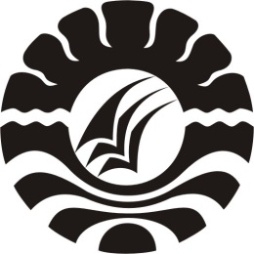 A THESISAPPLYING VISUAL ART (PICTURE) TO IMPROVE STUDENTS’ READING COMPREHENSION AT SMP NEGERI 21 MAKASSARHARISNAWATI1552044027 ENGLISH DEPARTMENTFACULTY OF LANGUAGES AND LITERATURESTATE UNIVERSITY OF MAKASSAR 2017ABSTRACTHarisnawati. 2017. Applying Visual Art (Picture) To Improve Students’ Reading Comprehension of Eighth Years Students’ at SMP Negeri 3 Makassar. A Thesis. English Department, Faculty of Languages and Literature, State University of Makassar (supervised by Mansur Akil and Munir).This research aimed at finding out to what extent the application of visual art (picture) improve reading comprehension of the eighth year students of SMP Negeri 21 Makassar. In order to achieve the objective of this research, this research used a pre-experimental design. The population of this research was the eighth year students of SMP Negeri 21 Makassar in academic year 20017/2018 covering classes with the total number of students is 270. The researcher used cluster random sampling technique; the sample was class VIII-A which consisted of 20 students.  The reason for taking these classes as the sample is based on suggestion and recommendation of the English teacher of SMPN 21 Makassar that the class has higher motivation in learning reading comprehension, yet they lack of using their reading comprehension as well. The data were collected through the pre-test and post-test. The experimental class was taught by using Visual Art (picture). The data were analyzed using SPSS. The result of pre-test and post-test showed there is a significant improvement. It was proven by the mean score of the  students’ experimental post-test (81.75) is higher than the mean score of  the students  pre-test was (43) and T-test value of post test is 0.02 which was smaller than (α) = 0.05. Therefore it is concluded that Applying Visual Art (picture) to Improve Students Reading Comprehension of eighth grade student at SMP Negeri 21 Makassar.DAFTAR PUSTAKA[1][2][3][4][5][6][7][8][9] [10][11][12][13][14][15][16][17][18][19][20][1]	B. Subiantoro, M. S. Husain, and D. Cahyadi, “MUDAHNYA BELAJAR MENGGAMBAR BAGI GURU DAN SISWA DI SEKOLAH DASAR MINASA UPA MAKASSAR,” J. Tanra, vol. 4, no. 3, pp. 35–43, 2017.[2]	A. Hamra and E. Syatriana, “Developing a model of teaching reading comprehension for EFL students,” TEFLIN J., vol. 21, no. 1, pp. 27–40, 2015.[3]	I. Irlidiya, A. Tolla, N. Noni, and A. Anshari, “The development of interactive multimedia for first-grade beginning readers of elementary school: An innovative learning approach,” J. Lang. Teach. Res., vol. 6, no. 3, pp. 553–559, 2015.[4]	S. M. Hamid and A. Q. Rahman, “The use of Prezi with know, want, and learn (KWL) strategy to enhance students reading comprehension,” ELT Worldw., vol. 3, no. 1, pp. 16–31, 2016.[5]	A. A. Said and D. Cahyadi, “Design of Learning Media with Visual Communication Design Methodology,” in Proceeding International Conference on Education, Science, Art and Technology (ICESAT), 2017, vol. 1, no. 1, pp. 272–277.[6]	S. Haryoko, “Efektivitas pemanfaatan media audio-visual sebagai alternatif optimalisasi model pembelajaran,” J. Edukasi Elektro, vol. 5, no. 1, 2012.[7]	E. Damayanti, S. R. Yunus, and S. Sudarto, “Pengembangan Media Visual Flash Card pada Materi Interaksi Makhluk Hidup dengan Lingkungannya,” Sainsmat, vol. 5, no. 2, 2016.[8]	H. Abdul Gani and Z. Zulhaji, “Peningkatan Prestasi Belajar Mahasiswa Menggunakan Media Audio Visual pada Mata Kuliah Teknik Sepeda Motor,” J. Mekom" Media Komun. Pendidik. Kejuruan", vol. 2, no. 1, pp. 88–101, 2015.[9]	R. Hidayat, S. L. Sunusi, Y. Nyura, A. A. Patak, and M. Tahir, “Designing and Examining Multimedia Based Application Using Visual Basic on Early Literacy Learning,” Tech. Technol. Educ. Manag., vol. 11, no. 4, pp. 321–325, 2016.[10]	Y. Yusnia, “Pengaruh Pembelajaran Discovery Learning Berbasis Multimedia Interaktif terhadap Hasil Belajar Matematika Siswa Kelas VIII SMP Negeri 32 Bulukumba.” Universitas Negeri Makassar, 2014.[11]	R. Tuken, “PENINGKATAN HASIL BELAJAR SISWA PADA MATA PELAJARAN PKN MELALUI PEMBELAJARAN KOOPERATIF TIPE ROLE PLAYING DI KELAS VI SDN IV KOTA PAREPARE,” Publ. Pendidik., vol. 6, no. 2, 2016.[12]	Z. E. T. Rifayanti, “Penggunaan Media Animasi Untuk Meningkatkan Hasil Belajar IPS Tentang Keanekaragaman Budaya Indonesia Siswa Kelas V SDN Cangkringsari Sukodono Sidoarjo,” Publ. Pendidik., vol. 7, no. 2, pp. 89–94, 2017.[13]	M. Tawil, “Upaya peningkatan Hasil Belajar Peserta didik Melalui Asesmen Kinerja DI SMA Negeri 1 Sungguminasa Kab. Gowa,” in Prosiding Seminar Nasional Peranan asesmen dan ujian dalam peningkatan mutu pendidikan nasional, 2015.[14]	A. Rahman and A. S. Ahmar, “Pengembangan Perangkat Perkuliahan Berbasis IT (Suatu Upaya Untuk Meningkatkan Kualitas Hasil Belajar Mahasiswa),” 2016.[15]	A. Fitriani, M. Danial, and M. Wijaya, “Pengaruh Penggunaan Media Animasi pada Model Discovery Learning terhadap Hasil Belajar Kimia Peserta Didik Kelas X MIA SMAN 1 Bungoro (Studi pada Materi Pokok Ikatan Kimia),” CHEMICA, vol. 15, no. 2, pp. 114–122, 2014.[16]	S. Solihin, “PENGARUH PENERAPAN MULTIMEDIA INTERAKTIF DALAM PEMBELAJARAN FISIKA TERHADAP HASIL BELAJAR SISWA SMK NEGERI 6 BULUKUMBA.” Universitas Negeri Makassar, 2016.[17]	R. Achmad, “Pengaruh Persepsi Siswa pada Multimedia Pembelajaran Terhadap Aktivitas Dan Motivasi Yang Berimplikasi Terhadap Hasil Belajar Siswa Dalam Pembelajaran Matematika Untuk Siswa Kelas VII SMPN 2 Barru.” Universitas Negeri Makassar, 2014.[18]	N. Afsani, A. Muis, and A. N. Arifin, “Tingkat Aktivitas Dan Hasil Belajar Peserta Didik Pada Materi Sistem Gerak Menggunakan Peta Pikir (Mind Map),” Sainsmat, vol. 5, no. 2, 2016.[19]	I. S. Husnul, B. Nurhayati, and O. Jumadi, “Pengaruh Penggunaan Media Alat Peraga Terhadap Hasil Belajar Siswa pada Materi Sistem Peredaran Darah Kelas VIII SMP Negeri 2 Bulukumba,” Sainsmat, vol. 4, no. 1, 2015.[20]	N. U. R. H. N. KAHARUDDIN, “Pengaruh Penggunaan Multimedia Pembelajaran terhadap Hasil Belajar IPS di SD Inpres Tamalanrea 3 Kota Makassar.” UNIVESITAS NEGERI MAKASSAR, 2015.